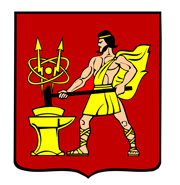 АДМИНИСТРАЦИЯ ГОРОДСКОГО ОКРУГА ЭЛЕКТРОСТАЛЬМОСКОВСКОЙ ОБЛАСТИПОСТАНОВЛЕНИЕ__15.09.2023___ № __1252/9______О внесении изменений в Перечень заказчиков, осуществляющих определение поставщиков (подрядчиков, исполнителей) через уполномоченное учреждениеВ соответствии с федеральными законами от 06.10.2003 № 131-ФЗ «Об общих принципах организации местного самоуправления в Российской Федерации» и от 05.04.2013 № 44-ФЗ «О контрактной системе в сфере закупок товаров, работ, услуг для обеспечения государственных и муниципальных нужд», постановлением Администрации городского округа Электросталь Московской области от 04.05.2017 № 282/5 «О наделении муниципального казенного учреждения городского округа Электросталь Московской области «Управление по конкурентной политике и координации закупок» полномочиями уполномоченного учреждения по определению поставщиков (подрядчиков, исполнителей) для заказчиков городского округа Электросталь Московской области» в целях актуализации Перечня заказчиков, осуществляющих определение поставщиков (подрядчиков, исполнителей) через уполномоченное учреждение, Администрация городского округа Электросталь Московской области ПОСТАНОВЛЯЕТ:Внести в Перечень заказчиков, осуществляющих определение поставщиков (подрядчиков, исполнителей) через уполномоченное учреждение, утвержденный постановлением Администрации городского округа Электросталь Московской области от 29.11.2017 № 855/11 (с изменениями, внесенными постановлениями Администрации городского округа Электросталь Московской области от 29.03.2019 № 198/3, от 17.12.2020                № 883/12, от 14.10.2021 № 774/10, от 02.02.2022 № 101/2, от 23.06.2022 № 632/6, от 24.10.2022 № 1208/10, 11.05.2023 № 617/5), изменения, изложив его в редакции согласно приложению к настоящему постановлению.Разместить настоящее постановление на официальном сайте городского округа Электросталь Московской области в информационно-телекоммуникационной сети «Интернет» по адресу: www.electrostal.ru. Настоящее постановление вступает в силу со дня его подписания.Контроль за исполнением настоящего постановления возложить на первого заместителя Главы Администрации городского округа Электросталь Московской области Печникову О.В.Глава городского округа								           И.Ю. Волкова2Приложение к постановлению Администрации городского округа Электросталь Московской области от 15.09.2023 № _1252/9____«УТВЕРЖДЕН постановлением Администрации городского округа Электросталь Московской области от 29.11.2017 № 855/11Переченьзаказчиков, осуществляющих определение поставщиков (подрядчиков, исполнителей) через уполномоченное учреждениеАдминистрация городского округа Электросталь Московской областиКомитет имущественных отношений Администрации городского округа Электросталь Московской областиФинансовое управление Администрации городского округа Электросталь Московской областиУправление городского жилищного и коммунального хозяйства Администрации городского округа Электросталь Московской областиМуниципальное учреждение «Аварийно-спасательная служба городского округа Электросталь»Муниципальное казенное учреждение «Многофункциональный центр предоставления государственных и муниципальных услуг городского округа Электросталь Московской области»Муниципальное казенное учреждение «Департамент по развитию промышленности, инвестиционной политике и рекламе городского округа Электросталь Московской области»Управление образования Администрации городского округа Электросталь Московской областиМуниципальное общеобразовательное учреждение «Средняя общеобразовательная школа № 1»           Муниципальное общеобразовательное учреждение «Гимназия № 4»Муниципальное общеобразовательное учреждение «Средняя общеобразовательная школа № 5»Муниципальное общеобразовательное учреждение «Лицей № 7»Муниципальное общеобразовательное учреждение «Лицей № 8»Муниципальное общеобразовательное учреждение «Гимназия № 9»Муниципальное общеобразовательное учреждение «Средняя общеобразовательная школа №11»Муниципальное общеобразовательное учреждение «Средняя общеобразовательная школа № 12 с углубленным изучением иностранного языка»Муниципальное автономное общеобразовательное учреждение «Средняя общеобразовательная школа № 13 с углубленным изучением отдельных предметов»Муниципальное общеобразовательное «Лицей №14»Муниципальное общеобразовательное учреждение «Средняя общеобразовательная школа № 15 с углубленным изучением отдельных предметов»3Муниципальное общеобразовательное учреждение «Средняя общеобразовательная школа №16 с углубленным изучением отдельных предметов»Муниципальное общеобразовательное учреждение «Гимназия №17»Муниципальное общеобразовательное учреждение «Средняя общеобразовательная школа №18»Муниципальное общеобразовательное учреждение «Гимназия № 21»Муниципальное общеобразовательное учреждение «Средняя общеобразовательная школа № 22 с углубленным изучением отдельных предметов»Муниципальное дошкольное образовательное учреждение «Центр развития ребенка – детский сад № 65»Муниципальное бюджетное общеобразовательное учреждение «Школа-интернат для детей с ограниченными возможностями здоровья №1 городского округа Электросталь Московской области»Муниципальное образовательное учреждение дополнительного образования «Центр дополнительного образования для детей»Муниципальное бюджетное образовательное учреждение для детей, нуждающихся в психолого-педагогической и медико-социальной помощи «Центр психолого-медико-социального сопровождения «Надежда»Муниципальное автономное образовательное учреждение дополнительного образования «Центр развития и творчества детей и юношества «Диалог»Муниципальное бюджетное общеобразовательное учреждение «Фрязевская СОШ №41 им. Б.А.Воробьева»Муниципальное учреждение «Центр материально-технического обеспечения учреждений образования»Муниципальное учреждение дополнительного профессионального образования «Методический центр»Муниципальное казенное учреждение «Централизованная бухгалтерия муниципальных учреждений городского округа Электросталь Московской области» Управление по физической культуре и спорту Администрации городского округа Электросталь Московской областиМуниципальное бюджетное учреждение дополнительного образования «Спортивная школа Олимпийского резерва по водным видам спорта «Электросталь»Муниципальное бюджетное учреждение дополнительного образования «Спортивная школа Олимпийского резерва по единоборствам «Электросталь»Муниципальное бюджетное учреждение дополнительного образования «Комплексная спортивная школа Олимпийского резерва «Электросталь»Муниципальное бюджетное учреждение дополнительного образования «Спортивная школа Олимпийского резерва «КРИСТАЛЛ-ВОСТОК»Муниципальное бюджетное учреждение «Мир спорта «Сталь»Муниципальное учреждение дополнительного образования «Детская музыкальная школа имени Ж.И. Андреенко»Муниципальное автономное учреждение дополнительного образования «Детская музыкальная школа»Муниципальное бюджетное учреждение дополнительного образования «Детская художественная Школа им. Н.Н. Лаврентьевой» городского округа Электросталь Московской области Муниципальное учреждение «Центр культуры «Досуг» Муниципальное учреждение «Музейно-выставочный центр» городского округа Электросталь Московской областиМуниципальное учреждение «Централизованная библиотечная система» Муниципальное учреждение по работе с молодежью «Молодежный Центр» городского округа Электросталь Московской области  Муниципальное бюджетное учреждение по работе с молодежью «Электростальский городской Центр патриотического воспитания»4 Муниципальное бюджетное учреждение «Культурные центры Электростали» Муниципальное бюджетное учреждение «Благоустройство» Муниципальное казенное учреждение городского округа Электросталь Московской области «Управление обеспечения деятельности органов местного самоуправления городского округа Электросталь Московской области» Муниципальное бюджетное учреждение «Сельские Дома Культуры» городского округа Электросталь Московской области Управление по культуре и делам молодежи Администрации городского округа Электросталь Московской области Муниципальное учреждение «Комитет по строительству, дорожной деятельности и благоустройства Администрации городского округа Электросталь Московской области» Муниципальное бюджетное учреждение культуры «Парки Электростали» Муниципальное казенное учреждение «Строительство, благоустройство и дорожное хозяйство» Муниципальное бюджетное учреждение «Электростальская коммунальная компания» Муниципальное казенное учреждение городского округа Электросталь Московской области «Управление по конкурентной политике и координации закупок».».Проект представил:Первый заместитель Главы Администрации городского округа Электросталь Московской области ____________________________«_____» _________________2023 г.   О.В. ПечниковаПроект согласовали:Начальник правового управления Администрации городского округа Электросталь Московской области __________________________«_____» _________________2023 г.         Л.В. БулановаИсполнитель:Начальник муниципального казенного учреждения городского округа Электросталь Московской области «Управление по конкурентной политике и координации закупок»  ____________________________«_____» _________________2023 г.А.А. Сиротинин 